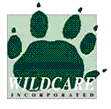 Friends of Friends of Friends of Friends of Friends of 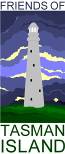 NewsletterNewsletterNewsletterNewsletterNewsletterAUGUST 2009No 1No 1From the PresidentFrom the PresidentFrom the PresidentUpcoming EventsUpcoming EventsUpcoming EventsUpcoming EventsEnjoy reading the first edition of a regular newsletter which will keep you informed of our activities both on and off the island. No more minutes! Core members recently had the pleasure of a perusing an advance copy of the fourth in our series of Tasmanian Lighthouse Calendars – the 2010 Swan and Goose Island Calendar.  I know I say similar words each year but this latest calendar is absolutely magnificent.  Friends of Tasman Island and Friends of Deal Island truly value the ongoing support & sponsorship of Cascade Brewery and 40 Degrees South with these calendars.With assistance & support from the Maritime Museum of Tasmania & the Australian Maritime Safety Authority we are about to rescue the Tasman Island lighthouse collection (about 180 pieces of the lantern room & balcony) currently stored at the Hobart City Cat Centre depot.  We aim to relocate and begin restoration over the next few months – will keep you posted!  Enjoy reading the first edition of a regular newsletter which will keep you informed of our activities both on and off the island. No more minutes! Core members recently had the pleasure of a perusing an advance copy of the fourth in our series of Tasmanian Lighthouse Calendars – the 2010 Swan and Goose Island Calendar.  I know I say similar words each year but this latest calendar is absolutely magnificent.  Friends of Tasman Island and Friends of Deal Island truly value the ongoing support & sponsorship of Cascade Brewery and 40 Degrees South with these calendars.With assistance & support from the Maritime Museum of Tasmania & the Australian Maritime Safety Authority we are about to rescue the Tasman Island lighthouse collection (about 180 pieces of the lantern room & balcony) currently stored at the Hobart City Cat Centre depot.  We aim to relocate and begin restoration over the next few months – will keep you posted!  Enjoy reading the first edition of a regular newsletter which will keep you informed of our activities both on and off the island. No more minutes! Core members recently had the pleasure of a perusing an advance copy of the fourth in our series of Tasmanian Lighthouse Calendars – the 2010 Swan and Goose Island Calendar.  I know I say similar words each year but this latest calendar is absolutely magnificent.  Friends of Tasman Island and Friends of Deal Island truly value the ongoing support & sponsorship of Cascade Brewery and 40 Degrees South with these calendars.With assistance & support from the Maritime Museum of Tasmania & the Australian Maritime Safety Authority we are about to rescue the Tasman Island lighthouse collection (about 180 pieces of the lantern room & balcony) currently stored at the Hobart City Cat Centre depot.  We aim to relocate and begin restoration over the next few months – will keep you posted!  General/Social MeetingGeneral/Social MeetingGeneral/Social MeetingGeneral/Social MeetingEnjoy reading the first edition of a regular newsletter which will keep you informed of our activities both on and off the island. No more minutes! Core members recently had the pleasure of a perusing an advance copy of the fourth in our series of Tasmanian Lighthouse Calendars – the 2010 Swan and Goose Island Calendar.  I know I say similar words each year but this latest calendar is absolutely magnificent.  Friends of Tasman Island and Friends of Deal Island truly value the ongoing support & sponsorship of Cascade Brewery and 40 Degrees South with these calendars.With assistance & support from the Maritime Museum of Tasmania & the Australian Maritime Safety Authority we are about to rescue the Tasman Island lighthouse collection (about 180 pieces of the lantern room & balcony) currently stored at the Hobart City Cat Centre depot.  We aim to relocate and begin restoration over the next few months – will keep you posted!  Enjoy reading the first edition of a regular newsletter which will keep you informed of our activities both on and off the island. No more minutes! Core members recently had the pleasure of a perusing an advance copy of the fourth in our series of Tasmanian Lighthouse Calendars – the 2010 Swan and Goose Island Calendar.  I know I say similar words each year but this latest calendar is absolutely magnificent.  Friends of Tasman Island and Friends of Deal Island truly value the ongoing support & sponsorship of Cascade Brewery and 40 Degrees South with these calendars.With assistance & support from the Maritime Museum of Tasmania & the Australian Maritime Safety Authority we are about to rescue the Tasman Island lighthouse collection (about 180 pieces of the lantern room & balcony) currently stored at the Hobart City Cat Centre depot.  We aim to relocate and begin restoration over the next few months – will keep you posted!  Enjoy reading the first edition of a regular newsletter which will keep you informed of our activities both on and off the island. No more minutes! Core members recently had the pleasure of a perusing an advance copy of the fourth in our series of Tasmanian Lighthouse Calendars – the 2010 Swan and Goose Island Calendar.  I know I say similar words each year but this latest calendar is absolutely magnificent.  Friends of Tasman Island and Friends of Deal Island truly value the ongoing support & sponsorship of Cascade Brewery and 40 Degrees South with these calendars.With assistance & support from the Maritime Museum of Tasmania & the Australian Maritime Safety Authority we are about to rescue the Tasman Island lighthouse collection (about 180 pieces of the lantern room & balcony) currently stored at the Hobart City Cat Centre depot.  We aim to relocate and begin restoration over the next few months – will keep you posted!  WhenWhenTuesday, 8 September 2009Tuesday, 8 September 2009Enjoy reading the first edition of a regular newsletter which will keep you informed of our activities both on and off the island. No more minutes! Core members recently had the pleasure of a perusing an advance copy of the fourth in our series of Tasmanian Lighthouse Calendars – the 2010 Swan and Goose Island Calendar.  I know I say similar words each year but this latest calendar is absolutely magnificent.  Friends of Tasman Island and Friends of Deal Island truly value the ongoing support & sponsorship of Cascade Brewery and 40 Degrees South with these calendars.With assistance & support from the Maritime Museum of Tasmania & the Australian Maritime Safety Authority we are about to rescue the Tasman Island lighthouse collection (about 180 pieces of the lantern room & balcony) currently stored at the Hobart City Cat Centre depot.  We aim to relocate and begin restoration over the next few months – will keep you posted!  Enjoy reading the first edition of a regular newsletter which will keep you informed of our activities both on and off the island. No more minutes! Core members recently had the pleasure of a perusing an advance copy of the fourth in our series of Tasmanian Lighthouse Calendars – the 2010 Swan and Goose Island Calendar.  I know I say similar words each year but this latest calendar is absolutely magnificent.  Friends of Tasman Island and Friends of Deal Island truly value the ongoing support & sponsorship of Cascade Brewery and 40 Degrees South with these calendars.With assistance & support from the Maritime Museum of Tasmania & the Australian Maritime Safety Authority we are about to rescue the Tasman Island lighthouse collection (about 180 pieces of the lantern room & balcony) currently stored at the Hobart City Cat Centre depot.  We aim to relocate and begin restoration over the next few months – will keep you posted!  Enjoy reading the first edition of a regular newsletter which will keep you informed of our activities both on and off the island. No more minutes! Core members recently had the pleasure of a perusing an advance copy of the fourth in our series of Tasmanian Lighthouse Calendars – the 2010 Swan and Goose Island Calendar.  I know I say similar words each year but this latest calendar is absolutely magnificent.  Friends of Tasman Island and Friends of Deal Island truly value the ongoing support & sponsorship of Cascade Brewery and 40 Degrees South with these calendars.With assistance & support from the Maritime Museum of Tasmania & the Australian Maritime Safety Authority we are about to rescue the Tasman Island lighthouse collection (about 180 pieces of the lantern room & balcony) currently stored at the Hobart City Cat Centre depot.  We aim to relocate and begin restoration over the next few months – will keep you posted!  WhereWhereDerwent Sailing Squadron (DSS)Marieville Esplanade, Derwent Sailing Squadron (DSS)Marieville Esplanade, Enjoy reading the first edition of a regular newsletter which will keep you informed of our activities both on and off the island. No more minutes! Core members recently had the pleasure of a perusing an advance copy of the fourth in our series of Tasmanian Lighthouse Calendars – the 2010 Swan and Goose Island Calendar.  I know I say similar words each year but this latest calendar is absolutely magnificent.  Friends of Tasman Island and Friends of Deal Island truly value the ongoing support & sponsorship of Cascade Brewery and 40 Degrees South with these calendars.With assistance & support from the Maritime Museum of Tasmania & the Australian Maritime Safety Authority we are about to rescue the Tasman Island lighthouse collection (about 180 pieces of the lantern room & balcony) currently stored at the Hobart City Cat Centre depot.  We aim to relocate and begin restoration over the next few months – will keep you posted!  Enjoy reading the first edition of a regular newsletter which will keep you informed of our activities both on and off the island. No more minutes! Core members recently had the pleasure of a perusing an advance copy of the fourth in our series of Tasmanian Lighthouse Calendars – the 2010 Swan and Goose Island Calendar.  I know I say similar words each year but this latest calendar is absolutely magnificent.  Friends of Tasman Island and Friends of Deal Island truly value the ongoing support & sponsorship of Cascade Brewery and 40 Degrees South with these calendars.With assistance & support from the Maritime Museum of Tasmania & the Australian Maritime Safety Authority we are about to rescue the Tasman Island lighthouse collection (about 180 pieces of the lantern room & balcony) currently stored at the Hobart City Cat Centre depot.  We aim to relocate and begin restoration over the next few months – will keep you posted!  Enjoy reading the first edition of a regular newsletter which will keep you informed of our activities both on and off the island. No more minutes! Core members recently had the pleasure of a perusing an advance copy of the fourth in our series of Tasmanian Lighthouse Calendars – the 2010 Swan and Goose Island Calendar.  I know I say similar words each year but this latest calendar is absolutely magnificent.  Friends of Tasman Island and Friends of Deal Island truly value the ongoing support & sponsorship of Cascade Brewery and 40 Degrees South with these calendars.With assistance & support from the Maritime Museum of Tasmania & the Australian Maritime Safety Authority we are about to rescue the Tasman Island lighthouse collection (about 180 pieces of the lantern room & balcony) currently stored at the Hobart City Cat Centre depot.  We aim to relocate and begin restoration over the next few months – will keep you posted!  TimeTime5 – 5:30 pm: Executive Business5:30 – 7 pm:  Presentations5 – 5:30 pm: Executive Business5:30 – 7 pm:  PresentationsEnjoy reading the first edition of a regular newsletter which will keep you informed of our activities both on and off the island. No more minutes! Core members recently had the pleasure of a perusing an advance copy of the fourth in our series of Tasmanian Lighthouse Calendars – the 2010 Swan and Goose Island Calendar.  I know I say similar words each year but this latest calendar is absolutely magnificent.  Friends of Tasman Island and Friends of Deal Island truly value the ongoing support & sponsorship of Cascade Brewery and 40 Degrees South with these calendars.With assistance & support from the Maritime Museum of Tasmania & the Australian Maritime Safety Authority we are about to rescue the Tasman Island lighthouse collection (about 180 pieces of the lantern room & balcony) currently stored at the Hobart City Cat Centre depot.  We aim to relocate and begin restoration over the next few months – will keep you posted!  Enjoy reading the first edition of a regular newsletter which will keep you informed of our activities both on and off the island. No more minutes! Core members recently had the pleasure of a perusing an advance copy of the fourth in our series of Tasmanian Lighthouse Calendars – the 2010 Swan and Goose Island Calendar.  I know I say similar words each year but this latest calendar is absolutely magnificent.  Friends of Tasman Island and Friends of Deal Island truly value the ongoing support & sponsorship of Cascade Brewery and 40 Degrees South with these calendars.With assistance & support from the Maritime Museum of Tasmania & the Australian Maritime Safety Authority we are about to rescue the Tasman Island lighthouse collection (about 180 pieces of the lantern room & balcony) currently stored at the Hobart City Cat Centre depot.  We aim to relocate and begin restoration over the next few months – will keep you posted!  Enjoy reading the first edition of a regular newsletter which will keep you informed of our activities both on and off the island. No more minutes! Core members recently had the pleasure of a perusing an advance copy of the fourth in our series of Tasmanian Lighthouse Calendars – the 2010 Swan and Goose Island Calendar.  I know I say similar words each year but this latest calendar is absolutely magnificent.  Friends of Tasman Island and Friends of Deal Island truly value the ongoing support & sponsorship of Cascade Brewery and 40 Degrees South with these calendars.With assistance & support from the Maritime Museum of Tasmania & the Australian Maritime Safety Authority we are about to rescue the Tasman Island lighthouse collection (about 180 pieces of the lantern room & balcony) currently stored at the Hobart City Cat Centre depot.  We aim to relocate and begin restoration over the next few months – will keep you posted!  What’s OnWhat’s OnWhat’s OnWhat’s OnEnjoy reading the first edition of a regular newsletter which will keep you informed of our activities both on and off the island. No more minutes! Core members recently had the pleasure of a perusing an advance copy of the fourth in our series of Tasmanian Lighthouse Calendars – the 2010 Swan and Goose Island Calendar.  I know I say similar words each year but this latest calendar is absolutely magnificent.  Friends of Tasman Island and Friends of Deal Island truly value the ongoing support & sponsorship of Cascade Brewery and 40 Degrees South with these calendars.With assistance & support from the Maritime Museum of Tasmania & the Australian Maritime Safety Authority we are about to rescue the Tasman Island lighthouse collection (about 180 pieces of the lantern room & balcony) currently stored at the Hobart City Cat Centre depot.  We aim to relocate and begin restoration over the next few months – will keep you posted!  Enjoy reading the first edition of a regular newsletter which will keep you informed of our activities both on and off the island. No more minutes! Core members recently had the pleasure of a perusing an advance copy of the fourth in our series of Tasmanian Lighthouse Calendars – the 2010 Swan and Goose Island Calendar.  I know I say similar words each year but this latest calendar is absolutely magnificent.  Friends of Tasman Island and Friends of Deal Island truly value the ongoing support & sponsorship of Cascade Brewery and 40 Degrees South with these calendars.With assistance & support from the Maritime Museum of Tasmania & the Australian Maritime Safety Authority we are about to rescue the Tasman Island lighthouse collection (about 180 pieces of the lantern room & balcony) currently stored at the Hobart City Cat Centre depot.  We aim to relocate and begin restoration over the next few months – will keep you posted!  Enjoy reading the first edition of a regular newsletter which will keep you informed of our activities both on and off the island. No more minutes! Core members recently had the pleasure of a perusing an advance copy of the fourth in our series of Tasmanian Lighthouse Calendars – the 2010 Swan and Goose Island Calendar.  I know I say similar words each year but this latest calendar is absolutely magnificent.  Friends of Tasman Island and Friends of Deal Island truly value the ongoing support & sponsorship of Cascade Brewery and 40 Degrees South with these calendars.With assistance & support from the Maritime Museum of Tasmania & the Australian Maritime Safety Authority we are about to rescue the Tasman Island lighthouse collection (about 180 pieces of the lantern room & balcony) currently stored at the Hobart City Cat Centre depot.  We aim to relocate and begin restoration over the next few months – will keep you posted!   of  –   of  –   of  –   of  –  Enjoy reading the first edition of a regular newsletter which will keep you informed of our activities both on and off the island. No more minutes! Core members recently had the pleasure of a perusing an advance copy of the fourth in our series of Tasmanian Lighthouse Calendars – the 2010 Swan and Goose Island Calendar.  I know I say similar words each year but this latest calendar is absolutely magnificent.  Friends of Tasman Island and Friends of Deal Island truly value the ongoing support & sponsorship of Cascade Brewery and 40 Degrees South with these calendars.With assistance & support from the Maritime Museum of Tasmania & the Australian Maritime Safety Authority we are about to rescue the Tasman Island lighthouse collection (about 180 pieces of the lantern room & balcony) currently stored at the Hobart City Cat Centre depot.  We aim to relocate and begin restoration over the next few months – will keep you posted!  Enjoy reading the first edition of a regular newsletter which will keep you informed of our activities both on and off the island. No more minutes! Core members recently had the pleasure of a perusing an advance copy of the fourth in our series of Tasmanian Lighthouse Calendars – the 2010 Swan and Goose Island Calendar.  I know I say similar words each year but this latest calendar is absolutely magnificent.  Friends of Tasman Island and Friends of Deal Island truly value the ongoing support & sponsorship of Cascade Brewery and 40 Degrees South with these calendars.With assistance & support from the Maritime Museum of Tasmania & the Australian Maritime Safety Authority we are about to rescue the Tasman Island lighthouse collection (about 180 pieces of the lantern room & balcony) currently stored at the Hobart City Cat Centre depot.  We aim to relocate and begin restoration over the next few months – will keep you posted!  Enjoy reading the first edition of a regular newsletter which will keep you informed of our activities both on and off the island. No more minutes! Core members recently had the pleasure of a perusing an advance copy of the fourth in our series of Tasmanian Lighthouse Calendars – the 2010 Swan and Goose Island Calendar.  I know I say similar words each year but this latest calendar is absolutely magnificent.  Friends of Tasman Island and Friends of Deal Island truly value the ongoing support & sponsorship of Cascade Brewery and 40 Degrees South with these calendars.With assistance & support from the Maritime Museum of Tasmania & the Australian Maritime Safety Authority we are about to rescue the Tasman Island lighthouse collection (about 180 pieces of the lantern room & balcony) currently stored at the Hobart City Cat Centre depot.  We aim to relocate and begin restoration over the next few months – will keep you posted!  Presented by: David & Trauti Reynolds Presented by: David & Trauti Reynolds Presented by: David & Trauti Reynolds Presented by: David & Trauti Reynolds Enjoy reading the first edition of a regular newsletter which will keep you informed of our activities both on and off the island. No more minutes! Core members recently had the pleasure of a perusing an advance copy of the fourth in our series of Tasmanian Lighthouse Calendars – the 2010 Swan and Goose Island Calendar.  I know I say similar words each year but this latest calendar is absolutely magnificent.  Friends of Tasman Island and Friends of Deal Island truly value the ongoing support & sponsorship of Cascade Brewery and 40 Degrees South with these calendars.With assistance & support from the Maritime Museum of Tasmania & the Australian Maritime Safety Authority we are about to rescue the Tasman Island lighthouse collection (about 180 pieces of the lantern room & balcony) currently stored at the Hobart City Cat Centre depot.  We aim to relocate and begin restoration over the next few months – will keep you posted!  Enjoy reading the first edition of a regular newsletter which will keep you informed of our activities both on and off the island. No more minutes! Core members recently had the pleasure of a perusing an advance copy of the fourth in our series of Tasmanian Lighthouse Calendars – the 2010 Swan and Goose Island Calendar.  I know I say similar words each year but this latest calendar is absolutely magnificent.  Friends of Tasman Island and Friends of Deal Island truly value the ongoing support & sponsorship of Cascade Brewery and 40 Degrees South with these calendars.With assistance & support from the Maritime Museum of Tasmania & the Australian Maritime Safety Authority we are about to rescue the Tasman Island lighthouse collection (about 180 pieces of the lantern room & balcony) currently stored at the Hobart City Cat Centre depot.  We aim to relocate and begin restoration over the next few months – will keep you posted!  Enjoy reading the first edition of a regular newsletter which will keep you informed of our activities both on and off the island. No more minutes! Core members recently had the pleasure of a perusing an advance copy of the fourth in our series of Tasmanian Lighthouse Calendars – the 2010 Swan and Goose Island Calendar.  I know I say similar words each year but this latest calendar is absolutely magnificent.  Friends of Tasman Island and Friends of Deal Island truly value the ongoing support & sponsorship of Cascade Brewery and 40 Degrees South with these calendars.With assistance & support from the Maritime Museum of Tasmania & the Australian Maritime Safety Authority we are about to rescue the Tasman Island lighthouse collection (about 180 pieces of the lantern room & balcony) currently stored at the Hobart City Cat Centre depot.  We aim to relocate and begin restoration over the next few months – will keep you posted!  A collection of (no doubt stunning images) from several years of David and Trauti working, weeding, caretaking and exploring A collection of (no doubt stunning images) from several years of David and Trauti working, weeding, caretaking and exploring A collection of (no doubt stunning images) from several years of David and Trauti working, weeding, caretaking and exploring A collection of (no doubt stunning images) from several years of David and Trauti working, weeding, caretaking and exploring Enjoy reading the first edition of a regular newsletter which will keep you informed of our activities both on and off the island. No more minutes! Core members recently had the pleasure of a perusing an advance copy of the fourth in our series of Tasmanian Lighthouse Calendars – the 2010 Swan and Goose Island Calendar.  I know I say similar words each year but this latest calendar is absolutely magnificent.  Friends of Tasman Island and Friends of Deal Island truly value the ongoing support & sponsorship of Cascade Brewery and 40 Degrees South with these calendars.With assistance & support from the Maritime Museum of Tasmania & the Australian Maritime Safety Authority we are about to rescue the Tasman Island lighthouse collection (about 180 pieces of the lantern room & balcony) currently stored at the Hobart City Cat Centre depot.  We aim to relocate and begin restoration over the next few months – will keep you posted!  Enjoy reading the first edition of a regular newsletter which will keep you informed of our activities both on and off the island. No more minutes! Core members recently had the pleasure of a perusing an advance copy of the fourth in our series of Tasmanian Lighthouse Calendars – the 2010 Swan and Goose Island Calendar.  I know I say similar words each year but this latest calendar is absolutely magnificent.  Friends of Tasman Island and Friends of Deal Island truly value the ongoing support & sponsorship of Cascade Brewery and 40 Degrees South with these calendars.With assistance & support from the Maritime Museum of Tasmania & the Australian Maritime Safety Authority we are about to rescue the Tasman Island lighthouse collection (about 180 pieces of the lantern room & balcony) currently stored at the Hobart City Cat Centre depot.  We aim to relocate and begin restoration over the next few months – will keep you posted!  Enjoy reading the first edition of a regular newsletter which will keep you informed of our activities both on and off the island. No more minutes! Core members recently had the pleasure of a perusing an advance copy of the fourth in our series of Tasmanian Lighthouse Calendars – the 2010 Swan and Goose Island Calendar.  I know I say similar words each year but this latest calendar is absolutely magnificent.  Friends of Tasman Island and Friends of Deal Island truly value the ongoing support & sponsorship of Cascade Brewery and 40 Degrees South with these calendars.With assistance & support from the Maritime Museum of Tasmania & the Australian Maritime Safety Authority we are about to rescue the Tasman Island lighthouse collection (about 180 pieces of the lantern room & balcony) currently stored at the Hobart City Cat Centre depot.  We aim to relocate and begin restoration over the next few months – will keep you posted!  The Flora of  The Flora of  The Flora of  The Flora of  Enjoy reading the first edition of a regular newsletter which will keep you informed of our activities both on and off the island. No more minutes! Core members recently had the pleasure of a perusing an advance copy of the fourth in our series of Tasmanian Lighthouse Calendars – the 2010 Swan and Goose Island Calendar.  I know I say similar words each year but this latest calendar is absolutely magnificent.  Friends of Tasman Island and Friends of Deal Island truly value the ongoing support & sponsorship of Cascade Brewery and 40 Degrees South with these calendars.With assistance & support from the Maritime Museum of Tasmania & the Australian Maritime Safety Authority we are about to rescue the Tasman Island lighthouse collection (about 180 pieces of the lantern room & balcony) currently stored at the Hobart City Cat Centre depot.  We aim to relocate and begin restoration over the next few months – will keep you posted!  Enjoy reading the first edition of a regular newsletter which will keep you informed of our activities both on and off the island. No more minutes! Core members recently had the pleasure of a perusing an advance copy of the fourth in our series of Tasmanian Lighthouse Calendars – the 2010 Swan and Goose Island Calendar.  I know I say similar words each year but this latest calendar is absolutely magnificent.  Friends of Tasman Island and Friends of Deal Island truly value the ongoing support & sponsorship of Cascade Brewery and 40 Degrees South with these calendars.With assistance & support from the Maritime Museum of Tasmania & the Australian Maritime Safety Authority we are about to rescue the Tasman Island lighthouse collection (about 180 pieces of the lantern room & balcony) currently stored at the Hobart City Cat Centre depot.  We aim to relocate and begin restoration over the next few months – will keep you posted!  Enjoy reading the first edition of a regular newsletter which will keep you informed of our activities both on and off the island. No more minutes! Core members recently had the pleasure of a perusing an advance copy of the fourth in our series of Tasmanian Lighthouse Calendars – the 2010 Swan and Goose Island Calendar.  I know I say similar words each year but this latest calendar is absolutely magnificent.  Friends of Tasman Island and Friends of Deal Island truly value the ongoing support & sponsorship of Cascade Brewery and 40 Degrees South with these calendars.With assistance & support from the Maritime Museum of Tasmania & the Australian Maritime Safety Authority we are about to rescue the Tasman Island lighthouse collection (about 180 pieces of the lantern room & balcony) currently stored at the Hobart City Cat Centre depot.  We aim to relocate and begin restoration over the next few months – will keep you posted!  Presented by: Bob and Penny TysonPresented by: Bob and Penny TysonPresented by: Bob and Penny TysonPresented by: Bob and Penny TysonEnjoy reading the first edition of a regular newsletter which will keep you informed of our activities both on and off the island. No more minutes! Core members recently had the pleasure of a perusing an advance copy of the fourth in our series of Tasmanian Lighthouse Calendars – the 2010 Swan and Goose Island Calendar.  I know I say similar words each year but this latest calendar is absolutely magnificent.  Friends of Tasman Island and Friends of Deal Island truly value the ongoing support & sponsorship of Cascade Brewery and 40 Degrees South with these calendars.With assistance & support from the Maritime Museum of Tasmania & the Australian Maritime Safety Authority we are about to rescue the Tasman Island lighthouse collection (about 180 pieces of the lantern room & balcony) currently stored at the Hobart City Cat Centre depot.  We aim to relocate and begin restoration over the next few months – will keep you posted!  Enjoy reading the first edition of a regular newsletter which will keep you informed of our activities both on and off the island. No more minutes! Core members recently had the pleasure of a perusing an advance copy of the fourth in our series of Tasmanian Lighthouse Calendars – the 2010 Swan and Goose Island Calendar.  I know I say similar words each year but this latest calendar is absolutely magnificent.  Friends of Tasman Island and Friends of Deal Island truly value the ongoing support & sponsorship of Cascade Brewery and 40 Degrees South with these calendars.With assistance & support from the Maritime Museum of Tasmania & the Australian Maritime Safety Authority we are about to rescue the Tasman Island lighthouse collection (about 180 pieces of the lantern room & balcony) currently stored at the Hobart City Cat Centre depot.  We aim to relocate and begin restoration over the next few months – will keep you posted!  Enjoy reading the first edition of a regular newsletter which will keep you informed of our activities both on and off the island. No more minutes! Core members recently had the pleasure of a perusing an advance copy of the fourth in our series of Tasmanian Lighthouse Calendars – the 2010 Swan and Goose Island Calendar.  I know I say similar words each year but this latest calendar is absolutely magnificent.  Friends of Tasman Island and Friends of Deal Island truly value the ongoing support & sponsorship of Cascade Brewery and 40 Degrees South with these calendars.With assistance & support from the Maritime Museum of Tasmania & the Australian Maritime Safety Authority we are about to rescue the Tasman Island lighthouse collection (about 180 pieces of the lantern room & balcony) currently stored at the Hobart City Cat Centre depot.  We aim to relocate and begin restoration over the next few months – will keep you posted!  In addition to implementing a weed eradication and management plan for Tasman Island, Bob and Penny have collected and recorded a large number of ‘specimens’ and accompanying images of the flora of the island – guaranteed to be an informative and interesting presentation.In addition to implementing a weed eradication and management plan for Tasman Island, Bob and Penny have collected and recorded a large number of ‘specimens’ and accompanying images of the flora of the island – guaranteed to be an informative and interesting presentation.In addition to implementing a weed eradication and management plan for Tasman Island, Bob and Penny have collected and recorded a large number of ‘specimens’ and accompanying images of the flora of the island – guaranteed to be an informative and interesting presentation.In addition to implementing a weed eradication and management plan for Tasman Island, Bob and Penny have collected and recorded a large number of ‘specimens’ and accompanying images of the flora of the island – guaranteed to be an informative and interesting presentation.FundraisingFundraisingFundraisingIn addition to implementing a weed eradication and management plan for Tasman Island, Bob and Penny have collected and recorded a large number of ‘specimens’ and accompanying images of the flora of the island – guaranteed to be an informative and interesting presentation.In addition to implementing a weed eradication and management plan for Tasman Island, Bob and Penny have collected and recorded a large number of ‘specimens’ and accompanying images of the flora of the island – guaranteed to be an informative and interesting presentation.In addition to implementing a weed eradication and management plan for Tasman Island, Bob and Penny have collected and recorded a large number of ‘specimens’ and accompanying images of the flora of the island – guaranteed to be an informative and interesting presentation.In addition to implementing a weed eradication and management plan for Tasman Island, Bob and Penny have collected and recorded a large number of ‘specimens’ and accompanying images of the flora of the island – guaranteed to be an informative and interesting presentation.2010 Tasmanian Lighthouse Calendar – Swan and Goose Islands2010 Tasmanian Lighthouse Calendar – Swan and Goose Islands2010 Tasmanian Lighthouse Calendar – Swan and Goose IslandsIn addition to implementing a weed eradication and management plan for Tasman Island, Bob and Penny have collected and recorded a large number of ‘specimens’ and accompanying images of the flora of the island – guaranteed to be an informative and interesting presentation.In addition to implementing a weed eradication and management plan for Tasman Island, Bob and Penny have collected and recorded a large number of ‘specimens’ and accompanying images of the flora of the island – guaranteed to be an informative and interesting presentation.In addition to implementing a weed eradication and management plan for Tasman Island, Bob and Penny have collected and recorded a large number of ‘specimens’ and accompanying images of the flora of the island – guaranteed to be an informative and interesting presentation.In addition to implementing a weed eradication and management plan for Tasman Island, Bob and Penny have collected and recorded a large number of ‘specimens’ and accompanying images of the flora of the island – guaranteed to be an informative and interesting presentation.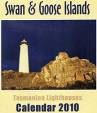 NOW ON To order, email:taslighthousescal@netspace.net.auCost: $22.50 plus postage and handlingNOW ON To order, email:taslighthousescal@netspace.net.auCost: $22.50 plus postage and handlingIn addition to implementing a weed eradication and management plan for Tasman Island, Bob and Penny have collected and recorded a large number of ‘specimens’ and accompanying images of the flora of the island – guaranteed to be an informative and interesting presentation.In addition to implementing a weed eradication and management plan for Tasman Island, Bob and Penny have collected and recorded a large number of ‘specimens’ and accompanying images of the flora of the island – guaranteed to be an informative and interesting presentation.In addition to implementing a weed eradication and management plan for Tasman Island, Bob and Penny have collected and recorded a large number of ‘specimens’ and accompanying images of the flora of the island – guaranteed to be an informative and interesting presentation.In addition to implementing a weed eradication and management plan for Tasman Island, Bob and Penny have collected and recorded a large number of ‘specimens’ and accompanying images of the flora of the island – guaranteed to be an informative and interesting presentation.NOW ON To order, email:taslighthousescal@netspace.net.auCost: $22.50 plus postage and handlingNOW ON To order, email:taslighthousescal@netspace.net.auCost: $22.50 plus postage and handlingJanuary 2009  Working BeeJanuary 2009  Working BeeJanuary 2009  Working BeeJanuary 2009  Working BeeNOW ON To order, email:taslighthousescal@netspace.net.auCost: $22.50 plus postage and handlingNOW ON To order, email:taslighthousescal@netspace.net.auCost: $22.50 plus postage and handlingPresented by: Shirley BakerPresented by: Shirley BakerPresented by: Shirley BakerPresented by: Shirley BakerNOW ON To order, email:taslighthousescal@netspace.net.auCost: $22.50 plus postage and handlingNOW ON To order, email:taslighthousescal@netspace.net.auCost: $22.50 plus postage and handlingNine volunteers, (five usual suspects and four first timers) made the crossing to  for 10 days in January 2009 and contributed, as usual, an enormous effort to the preservation and restoration of the light station.  Shirley has put together a very entertaining and informative DVD of the exploits and work done by this working bee.   Will definitely inspire others to put their names down for future working bees!Nine volunteers, (five usual suspects and four first timers) made the crossing to  for 10 days in January 2009 and contributed, as usual, an enormous effort to the preservation and restoration of the light station.  Shirley has put together a very entertaining and informative DVD of the exploits and work done by this working bee.   Will definitely inspire others to put their names down for future working bees!Nine volunteers, (five usual suspects and four first timers) made the crossing to  for 10 days in January 2009 and contributed, as usual, an enormous effort to the preservation and restoration of the light station.  Shirley has put together a very entertaining and informative DVD of the exploits and work done by this working bee.   Will definitely inspire others to put their names down for future working bees!Nine volunteers, (five usual suspects and four first timers) made the crossing to  for 10 days in January 2009 and contributed, as usual, an enormous effort to the preservation and restoration of the light station.  Shirley has put together a very entertaining and informative DVD of the exploits and work done by this working bee.   Will definitely inspire others to put their names down for future working bees!2011 Calendar – Low Head Lighthouse2011 Calendar – Low Head Lighthouse2011 Calendar – Low Head LighthouseNine volunteers, (five usual suspects and four first timers) made the crossing to  for 10 days in January 2009 and contributed, as usual, an enormous effort to the preservation and restoration of the light station.  Shirley has put together a very entertaining and informative DVD of the exploits and work done by this working bee.   Will definitely inspire others to put their names down for future working bees!Nine volunteers, (five usual suspects and four first timers) made the crossing to  for 10 days in January 2009 and contributed, as usual, an enormous effort to the preservation and restoration of the light station.  Shirley has put together a very entertaining and informative DVD of the exploits and work done by this working bee.   Will definitely inspire others to put their names down for future working bees!Nine volunteers, (five usual suspects and four first timers) made the crossing to  for 10 days in January 2009 and contributed, as usual, an enormous effort to the preservation and restoration of the light station.  Shirley has put together a very entertaining and informative DVD of the exploits and work done by this working bee.   Will definitely inspire others to put their names down for future working bees!Nine volunteers, (five usual suspects and four first timers) made the crossing to  for 10 days in January 2009 and contributed, as usual, an enormous effort to the preservation and restoration of the light station.  Shirley has put together a very entertaining and informative DVD of the exploits and work done by this working bee.   Will definitely inspire others to put their names down for future working bees!Have you got any great images of Low Head Lighthouse or the leading lights?  We want them for our next fundraising calendar.Please send your photos to:By email:shirley_baker@bigpond.comBy Post:Shirley Baker
74 Moss Beds Road
Lachlan TAS 7140Have you got any great images of Low Head Lighthouse or the leading lights?  We want them for our next fundraising calendar.Please send your photos to:By email:shirley_baker@bigpond.comBy Post:Shirley Baker
74 Moss Beds Road
Lachlan TAS 7140Have you got any great images of Low Head Lighthouse or the leading lights?  We want them for our next fundraising calendar.Please send your photos to:By email:shirley_baker@bigpond.comBy Post:Shirley Baker
74 Moss Beds Road
Lachlan TAS 7140Nine volunteers, (five usual suspects and four first timers) made the crossing to  for 10 days in January 2009 and contributed, as usual, an enormous effort to the preservation and restoration of the light station.  Shirley has put together a very entertaining and informative DVD of the exploits and work done by this working bee.   Will definitely inspire others to put their names down for future working bees!Nine volunteers, (five usual suspects and four first timers) made the crossing to  for 10 days in January 2009 and contributed, as usual, an enormous effort to the preservation and restoration of the light station.  Shirley has put together a very entertaining and informative DVD of the exploits and work done by this working bee.   Will definitely inspire others to put their names down for future working bees!Nine volunteers, (five usual suspects and four first timers) made the crossing to  for 10 days in January 2009 and contributed, as usual, an enormous effort to the preservation and restoration of the light station.  Shirley has put together a very entertaining and informative DVD of the exploits and work done by this working bee.   Will definitely inspire others to put their names down for future working bees!Nine volunteers, (five usual suspects and four first timers) made the crossing to  for 10 days in January 2009 and contributed, as usual, an enormous effort to the preservation and restoration of the light station.  Shirley has put together a very entertaining and informative DVD of the exploits and work done by this working bee.   Will definitely inspire others to put their names down for future working bees!Have you got any great images of Low Head Lighthouse or the leading lights?  We want them for our next fundraising calendar.Please send your photos to:By email:shirley_baker@bigpond.comBy Post:Shirley Baker
74 Moss Beds Road
Lachlan TAS 7140Have you got any great images of Low Head Lighthouse or the leading lights?  We want them for our next fundraising calendar.Please send your photos to:By email:shirley_baker@bigpond.comBy Post:Shirley Baker
74 Moss Beds Road
Lachlan TAS 7140Have you got any great images of Low Head Lighthouse or the leading lights?  We want them for our next fundraising calendar.Please send your photos to:By email:shirley_baker@bigpond.comBy Post:Shirley Baker
74 Moss Beds Road
Lachlan TAS 7140Nine volunteers, (five usual suspects and four first timers) made the crossing to  for 10 days in January 2009 and contributed, as usual, an enormous effort to the preservation and restoration of the light station.  Shirley has put together a very entertaining and informative DVD of the exploits and work done by this working bee.   Will definitely inspire others to put their names down for future working bees!Nine volunteers, (five usual suspects and four first timers) made the crossing to  for 10 days in January 2009 and contributed, as usual, an enormous effort to the preservation and restoration of the light station.  Shirley has put together a very entertaining and informative DVD of the exploits and work done by this working bee.   Will definitely inspire others to put their names down for future working bees!Nine volunteers, (five usual suspects and four first timers) made the crossing to  for 10 days in January 2009 and contributed, as usual, an enormous effort to the preservation and restoration of the light station.  Shirley has put together a very entertaining and informative DVD of the exploits and work done by this working bee.   Will definitely inspire others to put their names down for future working bees!Nine volunteers, (five usual suspects and four first timers) made the crossing to  for 10 days in January 2009 and contributed, as usual, an enormous effort to the preservation and restoration of the light station.  Shirley has put together a very entertaining and informative DVD of the exploits and work done by this working bee.   Will definitely inspire others to put their names down for future working bees!Have you got any great images of Low Head Lighthouse or the leading lights?  We want them for our next fundraising calendar.Please send your photos to:By email:shirley_baker@bigpond.comBy Post:Shirley Baker
74 Moss Beds Road
Lachlan TAS 7140Have you got any great images of Low Head Lighthouse or the leading lights?  We want them for our next fundraising calendar.Please send your photos to:By email:shirley_baker@bigpond.comBy Post:Shirley Baker
74 Moss Beds Road
Lachlan TAS 7140Have you got any great images of Low Head Lighthouse or the leading lights?  We want them for our next fundraising calendar.Please send your photos to:By email:shirley_baker@bigpond.comBy Post:Shirley Baker
74 Moss Beds Road
Lachlan TAS 7140Nine volunteers, (five usual suspects and four first timers) made the crossing to  for 10 days in January 2009 and contributed, as usual, an enormous effort to the preservation and restoration of the light station.  Shirley has put together a very entertaining and informative DVD of the exploits and work done by this working bee.   Will definitely inspire others to put their names down for future working bees!Nine volunteers, (five usual suspects and four first timers) made the crossing to  for 10 days in January 2009 and contributed, as usual, an enormous effort to the preservation and restoration of the light station.  Shirley has put together a very entertaining and informative DVD of the exploits and work done by this working bee.   Will definitely inspire others to put their names down for future working bees!Nine volunteers, (five usual suspects and four first timers) made the crossing to  for 10 days in January 2009 and contributed, as usual, an enormous effort to the preservation and restoration of the light station.  Shirley has put together a very entertaining and informative DVD of the exploits and work done by this working bee.   Will definitely inspire others to put their names down for future working bees!Nine volunteers, (five usual suspects and four first timers) made the crossing to  for 10 days in January 2009 and contributed, as usual, an enormous effort to the preservation and restoration of the light station.  Shirley has put together a very entertaining and informative DVD of the exploits and work done by this working bee.   Will definitely inspire others to put their names down for future working bees!Have you got any great images of Low Head Lighthouse or the leading lights?  We want them for our next fundraising calendar.Please send your photos to:By email:shirley_baker@bigpond.comBy Post:Shirley Baker
74 Moss Beds Road
Lachlan TAS 7140Have you got any great images of Low Head Lighthouse or the leading lights?  We want them for our next fundraising calendar.Please send your photos to:By email:shirley_baker@bigpond.comBy Post:Shirley Baker
74 Moss Beds Road
Lachlan TAS 7140Have you got any great images of Low Head Lighthouse or the leading lights?  We want them for our next fundraising calendar.Please send your photos to:By email:shirley_baker@bigpond.comBy Post:Shirley Baker
74 Moss Beds Road
Lachlan TAS 7140Nine volunteers, (five usual suspects and four first timers) made the crossing to  for 10 days in January 2009 and contributed, as usual, an enormous effort to the preservation and restoration of the light station.  Shirley has put together a very entertaining and informative DVD of the exploits and work done by this working bee.   Will definitely inspire others to put their names down for future working bees!Nine volunteers, (five usual suspects and four first timers) made the crossing to  for 10 days in January 2009 and contributed, as usual, an enormous effort to the preservation and restoration of the light station.  Shirley has put together a very entertaining and informative DVD of the exploits and work done by this working bee.   Will definitely inspire others to put their names down for future working bees!Nine volunteers, (five usual suspects and four first timers) made the crossing to  for 10 days in January 2009 and contributed, as usual, an enormous effort to the preservation and restoration of the light station.  Shirley has put together a very entertaining and informative DVD of the exploits and work done by this working bee.   Will definitely inspire others to put their names down for future working bees!Nine volunteers, (five usual suspects and four first timers) made the crossing to  for 10 days in January 2009 and contributed, as usual, an enormous effort to the preservation and restoration of the light station.  Shirley has put together a very entertaining and informative DVD of the exploits and work done by this working bee.   Will definitely inspire others to put their names down for future working bees!Have you got any great images of Low Head Lighthouse or the leading lights?  We want them for our next fundraising calendar.Please send your photos to:By email:shirley_baker@bigpond.comBy Post:Shirley Baker
74 Moss Beds Road
Lachlan TAS 7140Have you got any great images of Low Head Lighthouse or the leading lights?  We want them for our next fundraising calendar.Please send your photos to:By email:shirley_baker@bigpond.comBy Post:Shirley Baker
74 Moss Beds Road
Lachlan TAS 7140Have you got any great images of Low Head Lighthouse or the leading lights?  We want them for our next fundraising calendar.Please send your photos to:By email:shirley_baker@bigpond.comBy Post:Shirley Baker
74 Moss Beds Road
Lachlan TAS 7140Helicopter Flights to Helicopter Flights to Helicopter Flights to Helicopter Flights to Have you got any great images of Low Head Lighthouse or the leading lights?  We want them for our next fundraising calendar.Please send your photos to:By email:shirley_baker@bigpond.comBy Post:Shirley Baker
74 Moss Beds Road
Lachlan TAS 7140Have you got any great images of Low Head Lighthouse or the leading lights?  We want them for our next fundraising calendar.Please send your photos to:By email:shirley_baker@bigpond.comBy Post:Shirley Baker
74 Moss Beds Road
Lachlan TAS 7140Have you got any great images of Low Head Lighthouse or the leading lights?  We want them for our next fundraising calendar.Please send your photos to:By email:shirley_baker@bigpond.comBy Post:Shirley Baker
74 Moss Beds Road
Lachlan TAS 7140The annual trip to  organised by the Rotary Club of Tasman Peninsula has become an eagerly awaited event among lighthouse enthusiasts and people looking to go “somewhere different”. The next trip is scheduled for Saturday 10 April 2010. Volunteers from the Friends of Tasman Island group will spend the preceding ten days on the island in preparation for the influx of visitors.  Inquiries: email: johnhay@bigpond.net.au  or Phone: 0407 526 895The annual trip to  organised by the Rotary Club of Tasman Peninsula has become an eagerly awaited event among lighthouse enthusiasts and people looking to go “somewhere different”. The next trip is scheduled for Saturday 10 April 2010. Volunteers from the Friends of Tasman Island group will spend the preceding ten days on the island in preparation for the influx of visitors.  Inquiries: email: johnhay@bigpond.net.au  or Phone: 0407 526 895The annual trip to  organised by the Rotary Club of Tasman Peninsula has become an eagerly awaited event among lighthouse enthusiasts and people looking to go “somewhere different”. The next trip is scheduled for Saturday 10 April 2010. Volunteers from the Friends of Tasman Island group will spend the preceding ten days on the island in preparation for the influx of visitors.  Inquiries: email: johnhay@bigpond.net.au  or Phone: 0407 526 895The annual trip to  organised by the Rotary Club of Tasman Peninsula has become an eagerly awaited event among lighthouse enthusiasts and people looking to go “somewhere different”. The next trip is scheduled for Saturday 10 April 2010. Volunteers from the Friends of Tasman Island group will spend the preceding ten days on the island in preparation for the influx of visitors.  Inquiries: email: johnhay@bigpond.net.au  or Phone: 0407 526 895Have you got any great images of Low Head Lighthouse or the leading lights?  We want them for our next fundraising calendar.Please send your photos to:By email:shirley_baker@bigpond.comBy Post:Shirley Baker
74 Moss Beds Road
Lachlan TAS 7140Have you got any great images of Low Head Lighthouse or the leading lights?  We want them for our next fundraising calendar.Please send your photos to:By email:shirley_baker@bigpond.comBy Post:Shirley Baker
74 Moss Beds Road
Lachlan TAS 7140Have you got any great images of Low Head Lighthouse or the leading lights?  We want them for our next fundraising calendar.Please send your photos to:By email:shirley_baker@bigpond.comBy Post:Shirley Baker
74 Moss Beds Road
Lachlan TAS 7140The annual trip to  organised by the Rotary Club of Tasman Peninsula has become an eagerly awaited event among lighthouse enthusiasts and people looking to go “somewhere different”. The next trip is scheduled for Saturday 10 April 2010. Volunteers from the Friends of Tasman Island group will spend the preceding ten days on the island in preparation for the influx of visitors.  Inquiries: email: johnhay@bigpond.net.au  or Phone: 0407 526 895The annual trip to  organised by the Rotary Club of Tasman Peninsula has become an eagerly awaited event among lighthouse enthusiasts and people looking to go “somewhere different”. The next trip is scheduled for Saturday 10 April 2010. Volunteers from the Friends of Tasman Island group will spend the preceding ten days on the island in preparation for the influx of visitors.  Inquiries: email: johnhay@bigpond.net.au  or Phone: 0407 526 895The annual trip to  organised by the Rotary Club of Tasman Peninsula has become an eagerly awaited event among lighthouse enthusiasts and people looking to go “somewhere different”. The next trip is scheduled for Saturday 10 April 2010. Volunteers from the Friends of Tasman Island group will spend the preceding ten days on the island in preparation for the influx of visitors.  Inquiries: email: johnhay@bigpond.net.au  or Phone: 0407 526 895The annual trip to  organised by the Rotary Club of Tasman Peninsula has become an eagerly awaited event among lighthouse enthusiasts and people looking to go “somewhere different”. The next trip is scheduled for Saturday 10 April 2010. Volunteers from the Friends of Tasman Island group will spend the preceding ten days on the island in preparation for the influx of visitors.  Inquiries: email: johnhay@bigpond.net.au  or Phone: 0407 526 895Have you got any great images of Low Head Lighthouse or the leading lights?  We want them for our next fundraising calendar.Please send your photos to:By email:shirley_baker@bigpond.comBy Post:Shirley Baker
74 Moss Beds Road
Lachlan TAS 7140Have you got any great images of Low Head Lighthouse or the leading lights?  We want them for our next fundraising calendar.Please send your photos to:By email:shirley_baker@bigpond.comBy Post:Shirley Baker
74 Moss Beds Road
Lachlan TAS 7140Have you got any great images of Low Head Lighthouse or the leading lights?  We want them for our next fundraising calendar.Please send your photos to:By email:shirley_baker@bigpond.comBy Post:Shirley Baker
74 Moss Beds Road
Lachlan TAS 7140The annual trip to  organised by the Rotary Club of Tasman Peninsula has become an eagerly awaited event among lighthouse enthusiasts and people looking to go “somewhere different”. The next trip is scheduled for Saturday 10 April 2010. Volunteers from the Friends of Tasman Island group will spend the preceding ten days on the island in preparation for the influx of visitors.  Inquiries: email: johnhay@bigpond.net.au  or Phone: 0407 526 895The annual trip to  organised by the Rotary Club of Tasman Peninsula has become an eagerly awaited event among lighthouse enthusiasts and people looking to go “somewhere different”. The next trip is scheduled for Saturday 10 April 2010. Volunteers from the Friends of Tasman Island group will spend the preceding ten days on the island in preparation for the influx of visitors.  Inquiries: email: johnhay@bigpond.net.au  or Phone: 0407 526 895The annual trip to  organised by the Rotary Club of Tasman Peninsula has become an eagerly awaited event among lighthouse enthusiasts and people looking to go “somewhere different”. The next trip is scheduled for Saturday 10 April 2010. Volunteers from the Friends of Tasman Island group will spend the preceding ten days on the island in preparation for the influx of visitors.  Inquiries: email: johnhay@bigpond.net.au  or Phone: 0407 526 895The annual trip to  organised by the Rotary Club of Tasman Peninsula has become an eagerly awaited event among lighthouse enthusiasts and people looking to go “somewhere different”. The next trip is scheduled for Saturday 10 April 2010. Volunteers from the Friends of Tasman Island group will spend the preceding ten days on the island in preparation for the influx of visitors.  Inquiries: email: johnhay@bigpond.net.au  or Phone: 0407 526 895Other FundraisingOther FundraisingOther FundraisingThe annual trip to  organised by the Rotary Club of Tasman Peninsula has become an eagerly awaited event among lighthouse enthusiasts and people looking to go “somewhere different”. The next trip is scheduled for Saturday 10 April 2010. Volunteers from the Friends of Tasman Island group will spend the preceding ten days on the island in preparation for the influx of visitors.  Inquiries: email: johnhay@bigpond.net.au  or Phone: 0407 526 895The annual trip to  organised by the Rotary Club of Tasman Peninsula has become an eagerly awaited event among lighthouse enthusiasts and people looking to go “somewhere different”. The next trip is scheduled for Saturday 10 April 2010. Volunteers from the Friends of Tasman Island group will spend the preceding ten days on the island in preparation for the influx of visitors.  Inquiries: email: johnhay@bigpond.net.au  or Phone: 0407 526 895The annual trip to  organised by the Rotary Club of Tasman Peninsula has become an eagerly awaited event among lighthouse enthusiasts and people looking to go “somewhere different”. The next trip is scheduled for Saturday 10 April 2010. Volunteers from the Friends of Tasman Island group will spend the preceding ten days on the island in preparation for the influx of visitors.  Inquiries: email: johnhay@bigpond.net.au  or Phone: 0407 526 895The annual trip to  organised by the Rotary Club of Tasman Peninsula has become an eagerly awaited event among lighthouse enthusiasts and people looking to go “somewhere different”. The next trip is scheduled for Saturday 10 April 2010. Volunteers from the Friends of Tasman Island group will spend the preceding ten days on the island in preparation for the influx of visitors.  Inquiries: email: johnhay@bigpond.net.au  or Phone: 0407 526 895Win a trip for 2 to Tasman! A raffle is being organised - details of prizes will be in the next newsletter.Win a trip for 2 to Tasman! A raffle is being organised - details of prizes will be in the next newsletter.Win a trip for 2 to Tasman! A raffle is being organised - details of prizes will be in the next newsletter.The annual trip to  organised by the Rotary Club of Tasman Peninsula has become an eagerly awaited event among lighthouse enthusiasts and people looking to go “somewhere different”. The next trip is scheduled for Saturday 10 April 2010. Volunteers from the Friends of Tasman Island group will spend the preceding ten days on the island in preparation for the influx of visitors.  Inquiries: email: johnhay@bigpond.net.au  or Phone: 0407 526 895The annual trip to  organised by the Rotary Club of Tasman Peninsula has become an eagerly awaited event among lighthouse enthusiasts and people looking to go “somewhere different”. The next trip is scheduled for Saturday 10 April 2010. Volunteers from the Friends of Tasman Island group will spend the preceding ten days on the island in preparation for the influx of visitors.  Inquiries: email: johnhay@bigpond.net.au  or Phone: 0407 526 895The annual trip to  organised by the Rotary Club of Tasman Peninsula has become an eagerly awaited event among lighthouse enthusiasts and people looking to go “somewhere different”. The next trip is scheduled for Saturday 10 April 2010. Volunteers from the Friends of Tasman Island group will spend the preceding ten days on the island in preparation for the influx of visitors.  Inquiries: email: johnhay@bigpond.net.au  or Phone: 0407 526 895The annual trip to  organised by the Rotary Club of Tasman Peninsula has become an eagerly awaited event among lighthouse enthusiasts and people looking to go “somewhere different”. The next trip is scheduled for Saturday 10 April 2010. Volunteers from the Friends of Tasman Island group will spend the preceding ten days on the island in preparation for the influx of visitors.  Inquiries: email: johnhay@bigpond.net.au  or Phone: 0407 526 895Tasman Island Beanies will soon be for sale, cost and order details will be in the next newsletter.Tasman Island Beanies will soon be for sale, cost and order details will be in the next newsletter.Tasman Island Beanies will soon be for sale, cost and order details will be in the next newsletter.The annual trip to  organised by the Rotary Club of Tasman Peninsula has become an eagerly awaited event among lighthouse enthusiasts and people looking to go “somewhere different”. The next trip is scheduled for Saturday 10 April 2010. Volunteers from the Friends of Tasman Island group will spend the preceding ten days on the island in preparation for the influx of visitors.  Inquiries: email: johnhay@bigpond.net.au  or Phone: 0407 526 895The annual trip to  organised by the Rotary Club of Tasman Peninsula has become an eagerly awaited event among lighthouse enthusiasts and people looking to go “somewhere different”. The next trip is scheduled for Saturday 10 April 2010. Volunteers from the Friends of Tasman Island group will spend the preceding ten days on the island in preparation for the influx of visitors.  Inquiries: email: johnhay@bigpond.net.au  or Phone: 0407 526 895The annual trip to  organised by the Rotary Club of Tasman Peninsula has become an eagerly awaited event among lighthouse enthusiasts and people looking to go “somewhere different”. The next trip is scheduled for Saturday 10 April 2010. Volunteers from the Friends of Tasman Island group will spend the preceding ten days on the island in preparation for the influx of visitors.  Inquiries: email: johnhay@bigpond.net.au  or Phone: 0407 526 895The annual trip to  organised by the Rotary Club of Tasman Peninsula has become an eagerly awaited event among lighthouse enthusiasts and people looking to go “somewhere different”. The next trip is scheduled for Saturday 10 April 2010. Volunteers from the Friends of Tasman Island group will spend the preceding ten days on the island in preparation for the influx of visitors.  Inquiries: email: johnhay@bigpond.net.au  or Phone: 0407 526 895November  2009 Working BeeNovember  2009 Working BeeNovember  2009 Working BeeUpcoming Meeting ScheduleUpcoming Meeting ScheduleThe November working bee Friday 6 November to Sunday 15 November (weather permitting of course) is sponsored by Australian Geographic. One of the main projects will be to reinstate guttering and fascia timber to the No 3 quarters allowing more water to be collected for our domestic use as well as fire control. The first firecracker night will be held on Tasman in over 30 years.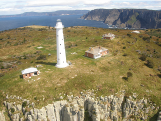 The working bees are made possible by the fundraising activities undertaken.  Your continuing support for our calendar and other fundraising activities is important.  So if you have not ordered your calendar yet, see the front page for details.The November working bee Friday 6 November to Sunday 15 November (weather permitting of course) is sponsored by Australian Geographic. One of the main projects will be to reinstate guttering and fascia timber to the No 3 quarters allowing more water to be collected for our domestic use as well as fire control. The first firecracker night will be held on Tasman in over 30 years.The working bees are made possible by the fundraising activities undertaken.  Your continuing support for our calendar and other fundraising activities is important.  So if you have not ordered your calendar yet, see the front page for details.The November working bee Friday 6 November to Sunday 15 November (weather permitting of course) is sponsored by Australian Geographic. One of the main projects will be to reinstate guttering and fascia timber to the No 3 quarters allowing more water to be collected for our domestic use as well as fire control. The first firecracker night will be held on Tasman in over 30 years.The working bees are made possible by the fundraising activities undertaken.  Your continuing support for our calendar and other fundraising activities is important.  So if you have not ordered your calendar yet, see the front page for details.October MeetingOctober MeetingThe November working bee Friday 6 November to Sunday 15 November (weather permitting of course) is sponsored by Australian Geographic. One of the main projects will be to reinstate guttering and fascia timber to the No 3 quarters allowing more water to be collected for our domestic use as well as fire control. The first firecracker night will be held on Tasman in over 30 years.The working bees are made possible by the fundraising activities undertaken.  Your continuing support for our calendar and other fundraising activities is important.  So if you have not ordered your calendar yet, see the front page for details.The November working bee Friday 6 November to Sunday 15 November (weather permitting of course) is sponsored by Australian Geographic. One of the main projects will be to reinstate guttering and fascia timber to the No 3 quarters allowing more water to be collected for our domestic use as well as fire control. The first firecracker night will be held on Tasman in over 30 years.The working bees are made possible by the fundraising activities undertaken.  Your continuing support for our calendar and other fundraising activities is important.  So if you have not ordered your calendar yet, see the front page for details.The November working bee Friday 6 November to Sunday 15 November (weather permitting of course) is sponsored by Australian Geographic. One of the main projects will be to reinstate guttering and fascia timber to the No 3 quarters allowing more water to be collected for our domestic use as well as fire control. The first firecracker night will be held on Tasman in over 30 years.The working bees are made possible by the fundraising activities undertaken.  Your continuing support for our calendar and other fundraising activities is important.  So if you have not ordered your calendar yet, see the front page for details.Executive Meeting at the DSS:Members do not have to attend this meeting but are welcome to come along.Executive Meeting at the DSS:Members do not have to attend this meeting but are welcome to come along.The November working bee Friday 6 November to Sunday 15 November (weather permitting of course) is sponsored by Australian Geographic. One of the main projects will be to reinstate guttering and fascia timber to the No 3 quarters allowing more water to be collected for our domestic use as well as fire control. The first firecracker night will be held on Tasman in over 30 years.The working bees are made possible by the fundraising activities undertaken.  Your continuing support for our calendar and other fundraising activities is important.  So if you have not ordered your calendar yet, see the front page for details.The November working bee Friday 6 November to Sunday 15 November (weather permitting of course) is sponsored by Australian Geographic. One of the main projects will be to reinstate guttering and fascia timber to the No 3 quarters allowing more water to be collected for our domestic use as well as fire control. The first firecracker night will be held on Tasman in over 30 years.The working bees are made possible by the fundraising activities undertaken.  Your continuing support for our calendar and other fundraising activities is important.  So if you have not ordered your calendar yet, see the front page for details.The November working bee Friday 6 November to Sunday 15 November (weather permitting of course) is sponsored by Australian Geographic. One of the main projects will be to reinstate guttering and fascia timber to the No 3 quarters allowing more water to be collected for our domestic use as well as fire control. The first firecracker night will be held on Tasman in over 30 years.The working bees are made possible by the fundraising activities undertaken.  Your continuing support for our calendar and other fundraising activities is important.  So if you have not ordered your calendar yet, see the front page for details.Executive Meeting at the DSS:Members do not have to attend this meeting but are welcome to come along.Executive Meeting at the DSS:Members do not have to attend this meeting but are welcome to come along.The November working bee Friday 6 November to Sunday 15 November (weather permitting of course) is sponsored by Australian Geographic. One of the main projects will be to reinstate guttering and fascia timber to the No 3 quarters allowing more water to be collected for our domestic use as well as fire control. The first firecracker night will be held on Tasman in over 30 years.The working bees are made possible by the fundraising activities undertaken.  Your continuing support for our calendar and other fundraising activities is important.  So if you have not ordered your calendar yet, see the front page for details.The November working bee Friday 6 November to Sunday 15 November (weather permitting of course) is sponsored by Australian Geographic. One of the main projects will be to reinstate guttering and fascia timber to the No 3 quarters allowing more water to be collected for our domestic use as well as fire control. The first firecracker night will be held on Tasman in over 30 years.The working bees are made possible by the fundraising activities undertaken.  Your continuing support for our calendar and other fundraising activities is important.  So if you have not ordered your calendar yet, see the front page for details.The November working bee Friday 6 November to Sunday 15 November (weather permitting of course) is sponsored by Australian Geographic. One of the main projects will be to reinstate guttering and fascia timber to the No 3 quarters allowing more water to be collected for our domestic use as well as fire control. The first firecracker night will be held on Tasman in over 30 years.The working bees are made possible by the fundraising activities undertaken.  Your continuing support for our calendar and other fundraising activities is important.  So if you have not ordered your calendar yet, see the front page for details.Executive Meeting at the DSS:Members do not have to attend this meeting but are welcome to come along.Executive Meeting at the DSS:Members do not have to attend this meeting but are welcome to come along.The November working bee Friday 6 November to Sunday 15 November (weather permitting of course) is sponsored by Australian Geographic. One of the main projects will be to reinstate guttering and fascia timber to the No 3 quarters allowing more water to be collected for our domestic use as well as fire control. The first firecracker night will be held on Tasman in over 30 years.The working bees are made possible by the fundraising activities undertaken.  Your continuing support for our calendar and other fundraising activities is important.  So if you have not ordered your calendar yet, see the front page for details.The November working bee Friday 6 November to Sunday 15 November (weather permitting of course) is sponsored by Australian Geographic. One of the main projects will be to reinstate guttering and fascia timber to the No 3 quarters allowing more water to be collected for our domestic use as well as fire control. The first firecracker night will be held on Tasman in over 30 years.The working bees are made possible by the fundraising activities undertaken.  Your continuing support for our calendar and other fundraising activities is important.  So if you have not ordered your calendar yet, see the front page for details.The November working bee Friday 6 November to Sunday 15 November (weather permitting of course) is sponsored by Australian Geographic. One of the main projects will be to reinstate guttering and fascia timber to the No 3 quarters allowing more water to be collected for our domestic use as well as fire control. The first firecracker night will be held on Tasman in over 30 years.The working bees are made possible by the fundraising activities undertaken.  Your continuing support for our calendar and other fundraising activities is important.  So if you have not ordered your calendar yet, see the front page for details.November MeetingNovember MeetingThe November working bee Friday 6 November to Sunday 15 November (weather permitting of course) is sponsored by Australian Geographic. One of the main projects will be to reinstate guttering and fascia timber to the No 3 quarters allowing more water to be collected for our domestic use as well as fire control. The first firecracker night will be held on Tasman in over 30 years.The working bees are made possible by the fundraising activities undertaken.  Your continuing support for our calendar and other fundraising activities is important.  So if you have not ordered your calendar yet, see the front page for details.The November working bee Friday 6 November to Sunday 15 November (weather permitting of course) is sponsored by Australian Geographic. One of the main projects will be to reinstate guttering and fascia timber to the No 3 quarters allowing more water to be collected for our domestic use as well as fire control. The first firecracker night will be held on Tasman in over 30 years.The working bees are made possible by the fundraising activities undertaken.  Your continuing support for our calendar and other fundraising activities is important.  So if you have not ordered your calendar yet, see the front page for details.The November working bee Friday 6 November to Sunday 15 November (weather permitting of course) is sponsored by Australian Geographic. One of the main projects will be to reinstate guttering and fascia timber to the No 3 quarters allowing more water to be collected for our domestic use as well as fire control. The first firecracker night will be held on Tasman in over 30 years.The working bees are made possible by the fundraising activities undertaken.  Your continuing support for our calendar and other fundraising activities is important.  So if you have not ordered your calendar yet, see the front page for details.WhenSaturday, 21 November The November working bee Friday 6 November to Sunday 15 November (weather permitting of course) is sponsored by Australian Geographic. One of the main projects will be to reinstate guttering and fascia timber to the No 3 quarters allowing more water to be collected for our domestic use as well as fire control. The first firecracker night will be held on Tasman in over 30 years.The working bees are made possible by the fundraising activities undertaken.  Your continuing support for our calendar and other fundraising activities is important.  So if you have not ordered your calendar yet, see the front page for details.The November working bee Friday 6 November to Sunday 15 November (weather permitting of course) is sponsored by Australian Geographic. One of the main projects will be to reinstate guttering and fascia timber to the No 3 quarters allowing more water to be collected for our domestic use as well as fire control. The first firecracker night will be held on Tasman in over 30 years.The working bees are made possible by the fundraising activities undertaken.  Your continuing support for our calendar and other fundraising activities is important.  So if you have not ordered your calendar yet, see the front page for details.The November working bee Friday 6 November to Sunday 15 November (weather permitting of course) is sponsored by Australian Geographic. One of the main projects will be to reinstate guttering and fascia timber to the No 3 quarters allowing more water to be collected for our domestic use as well as fire control. The first firecracker night will be held on Tasman in over 30 years.The working bees are made possible by the fundraising activities undertaken.  Your continuing support for our calendar and other fundraising activities is important.  So if you have not ordered your calendar yet, see the front page for details.WhereThe November working bee Friday 6 November to Sunday 15 November (weather permitting of course) is sponsored by Australian Geographic. One of the main projects will be to reinstate guttering and fascia timber to the No 3 quarters allowing more water to be collected for our domestic use as well as fire control. The first firecracker night will be held on Tasman in over 30 years.The working bees are made possible by the fundraising activities undertaken.  Your continuing support for our calendar and other fundraising activities is important.  So if you have not ordered your calendar yet, see the front page for details.The November working bee Friday 6 November to Sunday 15 November (weather permitting of course) is sponsored by Australian Geographic. One of the main projects will be to reinstate guttering and fascia timber to the No 3 quarters allowing more water to be collected for our domestic use as well as fire control. The first firecracker night will be held on Tasman in over 30 years.The working bees are made possible by the fundraising activities undertaken.  Your continuing support for our calendar and other fundraising activities is important.  So if you have not ordered your calendar yet, see the front page for details.The November working bee Friday 6 November to Sunday 15 November (weather permitting of course) is sponsored by Australian Geographic. One of the main projects will be to reinstate guttering and fascia timber to the No 3 quarters allowing more water to be collected for our domestic use as well as fire control. The first firecracker night will be held on Tasman in over 30 years.The working bees are made possible by the fundraising activities undertaken.  Your continuing support for our calendar and other fundraising activities is important.  So if you have not ordered your calendar yet, see the front page for details.TimeTo be advisedThe November working bee Friday 6 November to Sunday 15 November (weather permitting of course) is sponsored by Australian Geographic. One of the main projects will be to reinstate guttering and fascia timber to the No 3 quarters allowing more water to be collected for our domestic use as well as fire control. The first firecracker night will be held on Tasman in over 30 years.The working bees are made possible by the fundraising activities undertaken.  Your continuing support for our calendar and other fundraising activities is important.  So if you have not ordered your calendar yet, see the front page for details.The November working bee Friday 6 November to Sunday 15 November (weather permitting of course) is sponsored by Australian Geographic. One of the main projects will be to reinstate guttering and fascia timber to the No 3 quarters allowing more water to be collected for our domestic use as well as fire control. The first firecracker night will be held on Tasman in over 30 years.The working bees are made possible by the fundraising activities undertaken.  Your continuing support for our calendar and other fundraising activities is important.  So if you have not ordered your calendar yet, see the front page for details.The November working bee Friday 6 November to Sunday 15 November (weather permitting of course) is sponsored by Australian Geographic. One of the main projects will be to reinstate guttering and fascia timber to the No 3 quarters allowing more water to be collected for our domestic use as well as fire control. The first firecracker night will be held on Tasman in over 30 years.The working bees are made possible by the fundraising activities undertaken.  Your continuing support for our calendar and other fundraising activities is important.  So if you have not ordered your calendar yet, see the front page for details.What’s OnA number of presentations. Details in next newsletterThe November working bee Friday 6 November to Sunday 15 November (weather permitting of course) is sponsored by Australian Geographic. One of the main projects will be to reinstate guttering and fascia timber to the No 3 quarters allowing more water to be collected for our domestic use as well as fire control. The first firecracker night will be held on Tasman in over 30 years.The working bees are made possible by the fundraising activities undertaken.  Your continuing support for our calendar and other fundraising activities is important.  So if you have not ordered your calendar yet, see the front page for details.The November working bee Friday 6 November to Sunday 15 November (weather permitting of course) is sponsored by Australian Geographic. One of the main projects will be to reinstate guttering and fascia timber to the No 3 quarters allowing more water to be collected for our domestic use as well as fire control. The first firecracker night will be held on Tasman in over 30 years.The working bees are made possible by the fundraising activities undertaken.  Your continuing support for our calendar and other fundraising activities is important.  So if you have not ordered your calendar yet, see the front page for details.The November working bee Friday 6 November to Sunday 15 November (weather permitting of course) is sponsored by Australian Geographic. One of the main projects will be to reinstate guttering and fascia timber to the No 3 quarters allowing more water to be collected for our domestic use as well as fire control. The first firecracker night will be held on Tasman in over 30 years.The working bees are made possible by the fundraising activities undertaken.  Your continuing support for our calendar and other fundraising activities is important.  So if you have not ordered your calendar yet, see the front page for details.Christmas FunctionChristmas FunctionThe November working bee Friday 6 November to Sunday 15 November (weather permitting of course) is sponsored by Australian Geographic. One of the main projects will be to reinstate guttering and fascia timber to the No 3 quarters allowing more water to be collected for our domestic use as well as fire control. The first firecracker night will be held on Tasman in over 30 years.The working bees are made possible by the fundraising activities undertaken.  Your continuing support for our calendar and other fundraising activities is important.  So if you have not ordered your calendar yet, see the front page for details.The November working bee Friday 6 November to Sunday 15 November (weather permitting of course) is sponsored by Australian Geographic. One of the main projects will be to reinstate guttering and fascia timber to the No 3 quarters allowing more water to be collected for our domestic use as well as fire control. The first firecracker night will be held on Tasman in over 30 years.The working bees are made possible by the fundraising activities undertaken.  Your continuing support for our calendar and other fundraising activities is important.  So if you have not ordered your calendar yet, see the front page for details.The November working bee Friday 6 November to Sunday 15 November (weather permitting of course) is sponsored by Australian Geographic. One of the main projects will be to reinstate guttering and fascia timber to the No 3 quarters allowing more water to be collected for our domestic use as well as fire control. The first firecracker night will be held on Tasman in over 30 years.The working bees are made possible by the fundraising activities undertaken.  Your continuing support for our calendar and other fundraising activities is important.  So if you have not ordered your calendar yet, see the front page for details.Early December, FoTI combines with other Friends Groups for a Xmas Drink and nibbles. More details in the next newsletter.Early December, FoTI combines with other Friends Groups for a Xmas Drink and nibbles. More details in the next newsletter.The November working bee Friday 6 November to Sunday 15 November (weather permitting of course) is sponsored by Australian Geographic. One of the main projects will be to reinstate guttering and fascia timber to the No 3 quarters allowing more water to be collected for our domestic use as well as fire control. The first firecracker night will be held on Tasman in over 30 years.The working bees are made possible by the fundraising activities undertaken.  Your continuing support for our calendar and other fundraising activities is important.  So if you have not ordered your calendar yet, see the front page for details.The November working bee Friday 6 November to Sunday 15 November (weather permitting of course) is sponsored by Australian Geographic. One of the main projects will be to reinstate guttering and fascia timber to the No 3 quarters allowing more water to be collected for our domestic use as well as fire control. The first firecracker night will be held on Tasman in over 30 years.The working bees are made possible by the fundraising activities undertaken.  Your continuing support for our calendar and other fundraising activities is important.  So if you have not ordered your calendar yet, see the front page for details.The November working bee Friday 6 November to Sunday 15 November (weather permitting of course) is sponsored by Australian Geographic. One of the main projects will be to reinstate guttering and fascia timber to the No 3 quarters allowing more water to be collected for our domestic use as well as fire control. The first firecracker night will be held on Tasman in over 30 years.The working bees are made possible by the fundraising activities undertaken.  Your continuing support for our calendar and other fundraising activities is important.  So if you have not ordered your calendar yet, see the front page for details.Early December, FoTI combines with other Friends Groups for a Xmas Drink and nibbles. More details in the next newsletter.Early December, FoTI combines with other Friends Groups for a Xmas Drink and nibbles. More details in the next newsletter.Some Facts and PhotosSome Facts and PhotosSome Facts and PhotosSome Facts and PhotosSome Facts and PhotosSome Facts and PhotosThe light is sited on the highest point of  , near  , which is close to the . The Tasman Lighthouse is known for the height, 250 metres, and steepness of its cliffs. The light is sited on the highest point of  , near  , which is close to the . The Tasman Lighthouse is known for the height, 250 metres, and steepness of its cliffs. The light is sited on the highest point of  , near  , which is close to the . The Tasman Lighthouse is known for the height, 250 metres, and steepness of its cliffs. 
Original Tower, Generator, Radio and
 Oil Store Shed in 1966. 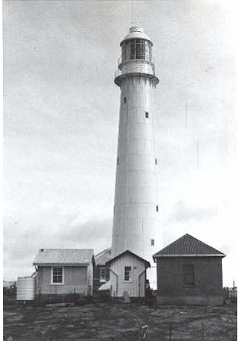 
Original Tower, Generator, Radio and
 Oil Store Shed in 1966. Location: Latitude 43° 14.5' S, Longitude 148° 00.2' ELatitude 43° 14.5' S, Longitude 148° 00.2' E
Original Tower, Generator, Radio and
 Oil Store Shed in 1966. 
Original Tower, Generator, Radio and
 Oil Store Shed in 1966. Exhibited19061906
Original Tower, Generator, Radio and
 Oil Store Shed in 1966. 
Original Tower, Generator, Radio and
 Oil Store Shed in 1966. ConstructionCast Iron SegmentsCast Iron Segments
Original Tower, Generator, Radio and
 Oil Store Shed in 1966. 
Original Tower, Generator, Radio and
 Oil Store Shed in 1966. CharacterFlashing 1 in 7.5 secondsFlashing 1 in 7.5 seconds
Original Tower, Generator, Radio and
 Oil Store Shed in 1966. 
Original Tower, Generator, Radio and
 Oil Store Shed in 1966. Light source12 v 35 watt Quartz Halogen Lamp12 v 35 watt Quartz Halogen Lamp
Original Tower, Generator, Radio and
 Oil Store Shed in 1966. 
Original Tower, Generator, Radio and
 Oil Store Shed in 1966. Power sourceSolar ArraySolar Array
Original Tower, Generator, Radio and
 Oil Store Shed in 1966. 
Original Tower, Generator, Radio and
 Oil Store Shed in 1966. Intensity63,000 cd63,000 cd
Original Tower, Generator, Radio and
 Oil Store Shed in 1966. 
Original Tower, Generator, Radio and
 Oil Store Shed in 1966. Elevation276 Metres276 Metres
Original Tower, Generator, Radio and
 Oil Store Shed in 1966. 
Original Tower, Generator, Radio and
 Oil Store Shed in 1966. Range39 Nautical Miles39 Nautical Miles
Original Tower, Generator, Radio and
 Oil Store Shed in 1966. 
Original Tower, Generator, Radio and
 Oil Store Shed in 1966. Height29 metres29 metres
Original Tower, Generator, Radio and
 Oil Store Shed in 1966. 
Original Tower, Generator, Radio and
 Oil Store Shed in 1966. Automated19761976
Original Tower, Generator, Radio and
 Oil Store Shed in 1966. 
Original Tower, Generator, Radio and
 Oil Store Shed in 1966. DemannedMay 1977May 1977
Original Tower, Generator, Radio and
 Oil Store Shed in 1966. 
Original Tower, Generator, Radio and
 Oil Store Shed in 1966. Photograph taken in 
2008 by AMSAThe tower with its new top, affectionately known as the “Tupperware Light” and solar panels out the front of the light.The Radio and Generator sheds have disappeared, but the Oil Store Shed has now been restored by the dedicated volunteers over a number of working bees  Photograph taken in 
2008 by AMSAThe tower with its new top, affectionately known as the “Tupperware Light” and solar panels out the front of the light.The Radio and Generator sheds have disappeared, but the Oil Store Shed has now been restored by the dedicated volunteers over a number of working bees  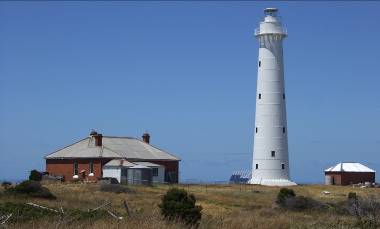 